Escheat 101, (Eigg Mountain Settlement History)-no file yet.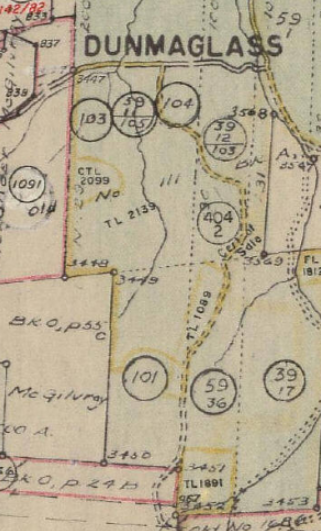 